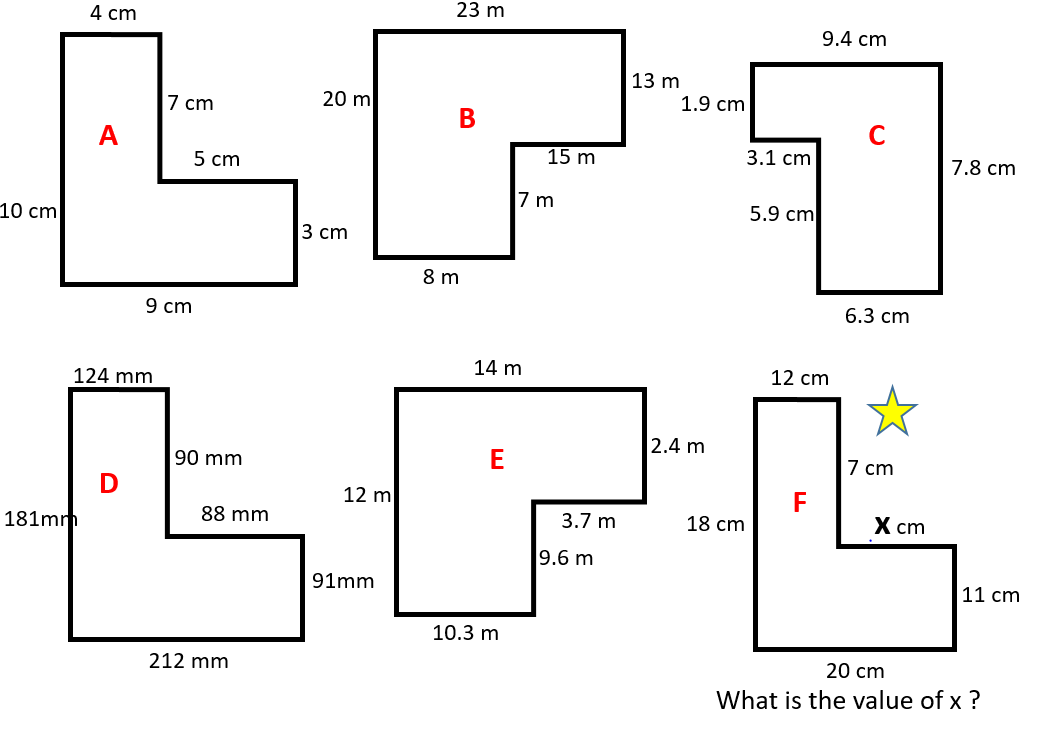 Hint for F:Look at the opposite side which is 20cm.12 cm has already been used so what is left for X?